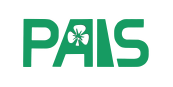 Towarzystwo Badań Irlandystycznychma zaszczyt zaprosić na dyskusję w ramach seminariów poświęconych literaturze, kulturze i polityce IrlandiiGościem spotkania pt. „Staśko Markiewicz. Between Ireland and Poland”będziePatrick QuigleyProwadzenie: Katarzyna Bazarnik, Katarzyna GmerekData: 02.12.2022 (piątek)Godzina: 19.00-20.30.Miejsce: platforma ZoomDołącz do spotkania Zoomhttps://us02web.zoom.us/j/83262875377?pwd=Zk5qTWY1eGY3UmcwUXRmYkJSSkhCZz09Identyfikator spotkania: 832 6287 5377Kod dostępu: 783977